Supplementary figures and tables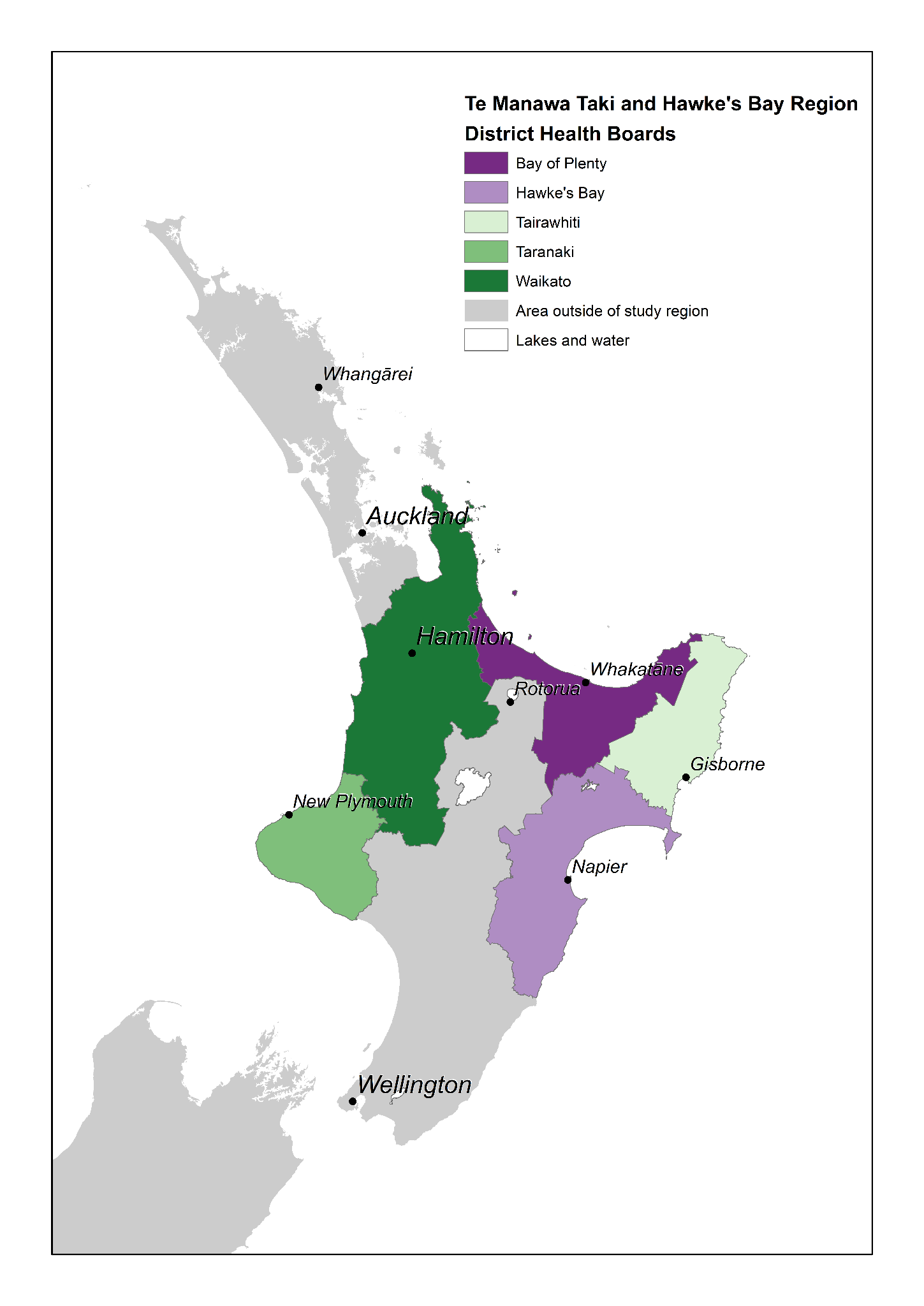 Supplementary Figure 1: The District Health Boards included in the study regionSupplementary Table 1: Fitted additive linear model hospitalisation length of stay (days) by ethnicity, age band and vaccination status for the Bay of Plenty and Waikato DHB regions from 1 Feb - 29 June 2022.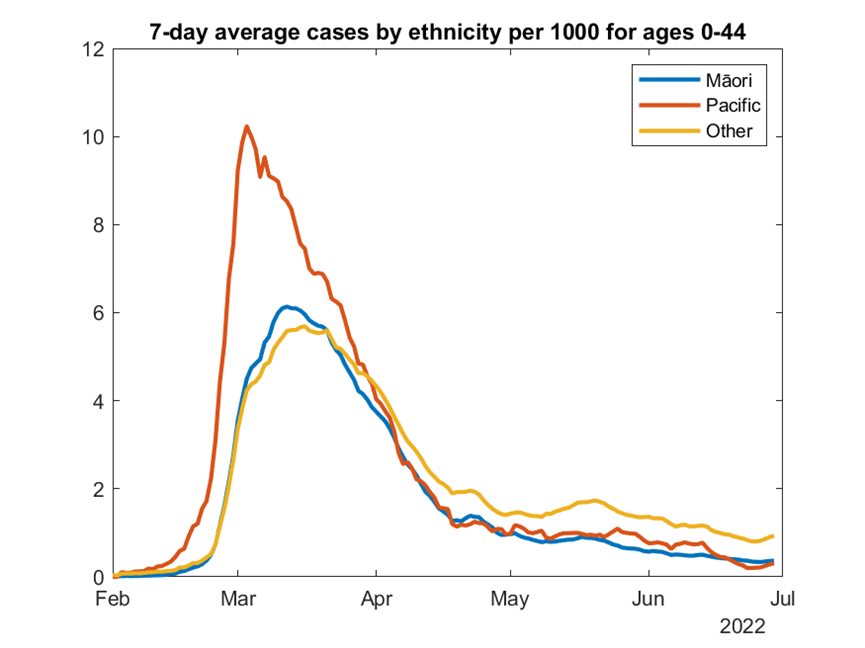 Supplementary Figure 2: 7-day average confirmed cases by ethnicity per 1000 for the three youngest age groups (0-44 years).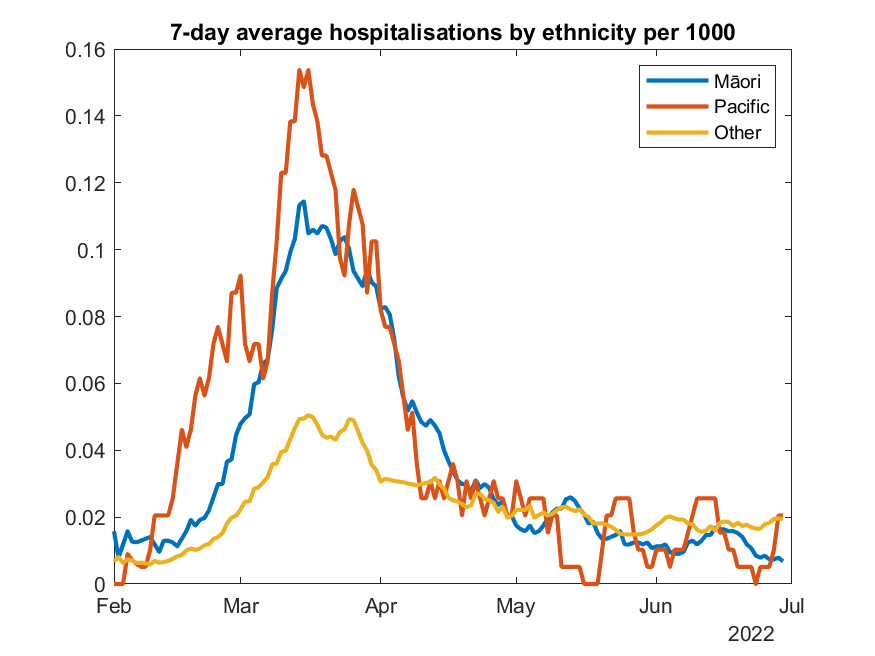 Supplementary Figure 3: 7-day average daily admissions for Covid-19 hospitalisations per 1000 individuals by ethnicity for Waikato, Bay of Plenty, Taranaki and Hawkes Bay.Supplementary Table 2: Total number of confirmed infections, hospitalisations and the hospitalisation rate per 1000 confirmed infections and per 1000 people by ethnicity, age band and vaccination status for the Bay of Plenty, Taranaki, Hawke’s Bay and Waikato DHB regions combined from 1 Feb – 29 June 2022.Supplementary Table 3: Modelled and observed average length of hospitalisation, by ethnicity, age band and vaccination status for the Bay of Plenty, Taranaki, Hawke’s Bay and Waikato DHB regions combined from 1 Feb – 29 June 2022.NB: Some of the observed cells have very small numbers in them particularly in the elderly age ranges. This is main advantage of considering the modelled average length of stay to smooth out these effects in the small sample sizes.Vaccination statusAge bandMāoriPacificOtherUnvaccinated0-110.8961.1741.18612-241.8182.0962.10825-441.9442.2222.23445-644.4354.7134.72565-744.7074.9854.99775+6.8857.1637.175Two doses0-111.2711.5491.56112-242.1932.4712.48325-442.3192.5972.60945-644.815.0885.165-745.0825.365.37275+7.267.5387.55Three doses0-11N/AN/AN/A12-241.9752.2532.26525-442.1012.3792.3945-644.5924.874.88265-744.8645.1425.15375+7.0427.327.332Confirmed infectionsConfirmed infectionsConfirmed infectionsTotal hospitalisationsTotal hospitalisationsTotal hospitalisationsHospitalisations per 1000 confirmed infectionsHospitalisations per 1000 confirmed infectionsHospitalisations per 1000 confirmed infectionsHospitalisations per 1000 confirmed infectionsHospitalisations per 1000 peopleHospitalisations per 1000 peopleHospitalisations per 1000 peopleHospitalisations per 1000 peopleVaccination statusAge bandMāoriPacificOtherMāoriPacificOtherOtherMāoriPacificOtherOtherMāoriPacificOtherUnvaccinated0-1199001130213382002425025020.2021.2411.7211.723.193.902.69Unvaccinated12-2425062313448711343428.334.339.869.864.241.433.77Unvaccinated25-442428257337112412959551.0746.6928.1828.186.1919.264.26Unvaccinated45-6471672174683126464115.92166.6736.6636.668.6233.992.48Unvaccinated65-7414173914344545304.96571.43115.09115.0932.9540.004.48Unvaccinated75+5873182939797500.00428.57305.03305.0324.4931.2514.39Two doses0-11506612583926617.7932.792.322.3254.22111.1120.07Two doses12-2412783194325946771074746.025.152.852.852.101.991.01Two doses25-44124562105256481602619019012.8512.357.417.415.194.792.32Two doses45-643962547102501041510910926.2527.4210.6310.636.838.802.17Two doses65-743223811863348888102.48105.2674.2074.2017.3921.627.77Two doses75+12718689474126126370.08222.22182.87182.8766.3851.2819.49Three doses0-11N/AN/AN/AN/AN/AN/AN/AN/AN/AN/AN/AN/AN/AN/AThree doses12-242005411731020037379.980.005.065.064.900.002.08Three doses25-446604177131502821917817812.4210.735.655.656.114.382.25Three doses45-6469661184311011271922722718.2316.057.307.305.495.971.81Three doses65-741633194982391824024055.7341.2424.4324.4310.488.853.35Three doses75+6608776296810725725103.03114.9495.0395.0318.6224.6911.87Modelled hospitalisation average length of stayModelled hospitalisation average length of stayModelled hospitalisation average length of stayObserved hospitalisation average length of stayObserved hospitalisation average length of stayObserved hospitalisation average length of stayVaccination statusAge bandMāoriPacificOtherMāoriPacificOtherUnvaccinated0-110.8961.1741.1861.1161.2431.011Unvaccinated12-241.8182.0962.1082.0580.9303.528Unvaccinated25-441.9442.2222.2342.7091.6842.540Unvaccinated45-644.4354.7134.7253.5413.8722.815Unvaccinated65-744.7074.9854.9974.5666.6554.842Unvaccinated75+6.8857.1637.1754.6103.3638.203Two doses0-111.2711.5491.5611.6890.5280.303Two doses12-242.1932.4712.4832.4140.5331.634Two doses25-442.3192.5972.6092.1661.4182.159Two doses45-644.815.0885.17.1428.0654.394Two doses65-745.0825.365.3723.3908.8696.729Two doses75+7.267.5387.556.8481.6347.323Three doses0-11N/AN/AN/AN/AN/AN/AThree doses12-241.9752.2532.2650.669N/A3.132Three doses25-442.1012.3792.391.3427.3802.389Three doses45-644.5924.874.8824.4833.3634.896Three doses65-744.8645.1425.1534.9476.6784.775Three doses75+7.0427.327.3325.6322.1787.612